KİLAD, 2023, (XX): ss-ssKitap İnceleme / Book ReviewKitabın Adı Türkçe*Kitabın Adı İngilizce Değerlendiren1  ve Değerlendiren21 Ünvan, X Üniversitesi, X Fakültesi      https://orcid.org/XXXX-XXXX-XXXX-XXXX  E-posta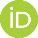 2 Ünvan, X Üniversitesi, X Fakültesi      https://orcid.org/XXXX-XXXX-XXXX-XXXX  E-postaKitap değerlendirme yazıları, 1000-1500 kelime aralığında yazılmalıdır. Kitap değerlendirme yazıları kitabın  yazılma amacını, kitaptan çıkan ana fikri, kitabın güçlü ve zayıf yönlerini, kitaptan çıkan sonuçları, yazarın odaklandığı konu başlıklarını, yeni bir kuram, teori veya yaklaşım sunup sunmadığını, kitabın literatürdeki diğer kaynaklarla ilişkisini, değerlendirenin yorumlarını ve önerilerini içermelidir. *Kitabın Yazarı, Yayınevi, Sayfa SayısıAtıf / Cite as: Soyad, A. (YYYY). Makale adı. KİLAD, (Sayı numarası), ss-ss.KaynaklarSoyadı1, A., Soyadı2, A. ve Soyadı3, A. (Yıl). Makale başlığı: Alt başlığı. Bilimsel Dergi Adı, Cilt(Sayı), sayfa-sayfa. https://doi.org/xx.xxxx/xxxxxx Soyadı1, A., Soyadı2, A. ve Soyadı3, A. (Yıl). Makale başlığı: Alt başlığı. Bilimsel Dergi Adı, Cilt(Sayı), sayfa-sayfa. https://www.websitesindekimakaleadresi Soyadı1, A., Soyadı2, A. ve Soyadı3, A. (Yıl). Makale başlığı: Alt başlığı. Bilimsel Dergi Adı, Cilt(Sayı), sayfa-sayfa.Soyadı1, A. (Yıl, Ay). Makale başlığı. Popüler Dergi Adı, Cilt(Sayı), sayfa-sayfa. Soyadı1, A. (Yıl, Gün Ay). Makale başlığı. Gazete Adı, sayfa. Soyadı1, A. (Yıl, Gün Ay). Makale başlığı. Gazete Adı. https://www.websitesimakaleadresi Soyadı1, A. (Yıl, Gün Ay). Makale başlığı. Popüler Dergi Adı. https://www.websitesimakaleadresiSoyadı1, A. (Yıl, Gün Ay). Gönderi başlığı. Blog Adı. https://www.websitesigönderiadresi Soyadı1, A., Soyadı2, B. ve Soyadı3, C. (Yıl). Kitap başlığı: Alt başlığı (baskı sayısı). Yayımcı. https://doi.org/xx.xxxx/xxxxxx Soyadı1, A. (Yıl). Kitap başlığı: Alt başlığı (baskı sayısı). Yayımcı.Soyadı1, A. (Ed.). (Yıl). Kitap başlığı: Alt başlığı (baskı sayısı). Yayımcı. https://doi.org/xx.xxxx/xxxxxxSoyadı1, A. ve Soyadı2, B. (Yıl). Kitap bölümünün başlığı: Alt başlığı. C. Soyadı3 (Ed.), Kitap başlığı: Alt başlığı içinde (baskı sayısı., ss. sayfa-sayfa). Yayımcı. https://doi.org/xx.xxxx/xxxxxx Soyadı1, A. (Yıl). Kitap bölümünün başlığı: Alt başlığı (B. Soyadı, Çev.). C. Soyadı3 (Ed.), Kitap başlığı: Alt başlığı içinde (ss. sayfa-sayfa). Yayımcı. (Özgün eserin yayımlanma tarihi)Soyadı1, A. ve Soyadı2, A. (Yıl). Kitap başlığı: Alt başlığı (A. Soyadı3, Çev.; baskı sayısı). Yayımcı. Soyadı1, A. (Yıl). Kitap başlığı: Alt başlığı (A. Soyadı2, Anl.) [Sesli kitap]. Yayımcı. https://www.websitesiDinî Kitap Adı (A. Soyadı, Çev.; baskı sayısı.). (Yıl). Yayımcı. Dinî Kitap Adı (Yıl). Yayımlandığı Web Sitesi. https://www.websitesiYazar. (t.y.). Sözlük maddesi. Çevrim içi sözlük adı içinde. Erişim (gün.ay.yıl): https://www.websitesiYazar. (Yıl). Sözlük maddesi. Sözlük adı içinde (baskı sayısı., s. sayfa numarası). Soyadı1, A. (Yıl). Ansiklopedi maddesi. B. Soyadı (Ed.), Ansiklopedi adı içinde (baskı sayısı). Yayımcı. https://www.websitesindekiansiklopedimaddesiHazırlayan Kurum. (Yıl). Raporun başlığı: Alt başlığı (Rapor Numarası). https://www.websitesindekiraporSoyadı, A. (Yıl). Raporun başlığı: Alt başlığı (Rapor Numarası). Yayımcı. https://www.websitesindekiraporHazırlayan Kurum. (Yıl). Broşür başlığı: Alt başlığı [Broşür]. https://www.websitesindekibroşürHazırlayan Kurum. (Yıl, Ay Gün). Basın bültenin başlığı: Alt başlığı [Basın bülteni]. https://www.websitesindekibasınbülteniSoyadı, A. (Yıl, Gün-Gün Ay). Bildiri başlığı: Alt başlığı [Bildiri]. Toplantı Adı, Toplantı Yeri. https://www.toplantıvideosuSoyadı, A. (Yıl, Gün-Gün Ay). Bildiri başlığı: Alt başlığı [Bildiri özeti]. Toplantı Adı, Toplantı Yeri. https://www.bildiriözetiSoyadı, A. ve Soyadı, B. (Yıl). Bildiri başlığı: Alt başlığı. C. Soyadı (Ed.). Bildiri Kitabı Adı: Numarası. içinde (ss. sayfa-sayfa). Yayımcı. https://doi.org/xx.xxxx/xxxxxxSoyadı, A. (Yıl). Tezin başlığı: Alt başlığı (Tez Numarası) [Yüksek lisans / Doktora tezi, Üniversite Adı]. Arşivleyen Kurum ya da Veri Tabanı. https://www.tezinyeraldığıveritabanıSoyadı, A. (Yıl). Tezin başlığı: Alt başlığı [Yayımlanmamış yüksek lisans / doktora tezi]. Üniversite Adı. Soyadı, A. (Yıl). Kitap eleştirisinin başlığı [B. Kitap yazarının Soyadı tarafından yazılan Xxxxxx kitabının eleştirisi]. Dergi Adı, Cilt(Sayı), sayfa-sayfa. https://doi.org/xx.xxxx/xxxxxxSoyadı, A. (Yıl, Gün Ay). Film eleştirisinin başlığı [A. Yönetmenin Soyadı tarafından yönetilen Xxxxxx filminin eleştirisi]. Gazete Adı. https://www.websitesindekieleştiriadresiSoyadı, A. (Yönetmen). (Yıl). Filmin adı [Film]. Yapımcı Şirket.Soyadı, A. (Yapımcı). (Yıl-Yıl). Televizyon dizisinin adı [Televizyon dizisi]. Yapımcı Şirket.Soyadı, A. (Senarist) ve Soyadı, B. (Yönetmen). (Yıl, Gün Ay). Televizyon dizisi bölümünün adı (Sezon numarası, Bölüm numarası) [Televizyon dizisi bölümü]. C. Soyadı (Yapımcı) içinde, Televizyon dizisinin adı. Yapımcı Şirket.Videoyu Yükleyen Kişi ya Grup. (Yıl, Gün Ay). Çevrim içi videonun başlığı [Video]. Videonun yüklendiği web sitesinin adı. https://www.videonunyeraldığıwebsitesiSpiker Soyadı, A. (Yıl, Gün Ay). Radyo programının adı [Radyo yayını]. Radyo yayınının yüklendiği sitenin adı. https://www.radyoprogramınınyeraldığıwebsitesiSanatçı Soyadı, A. (Yıl). Sanat eserinin adı [Sanat eserinin türü]. Müzenin Adı, Müzenin Yeri. https://www.sanateserinin yeraldığımüzewebsitesiKullanıcı Adı [@kullanıcıadı]. (Yıl, Gün Ay). Paylaşılan tweet’in ilk 20 sözcüğü [Tweet]. Twitter. https://twitter.com/kullanıcıadı/status/xxxxxSoyadı, A. [@AdSoyad]. (Yıl, Gün Ay). Paylaşılan tweet’in ilk 20 sözcüğü [Resim Ekli] [Tweet]. Twitter. https://twitter.com/AdSoyad/status/xxxxxKurum Adı [@kurumadı]. (Yıl, Gün Ay). Paylaşılan tweet’in ilk 20 sözcüğü [Video Ekli] [Tweet]. Twitter. https://twitter.com/kurumadı/status/xxxxxSoyadı, A. [@AdSoyad]. (t.y.). Tweets [Twitter profili]. Twitter. Erişim (Ay.Gün.Yıl): https://twitter.com/AdSoyad/Kullanıcı Adı (Yıl, Ay Gün). Paylaşılan gönderinin ilk 20 sözcüğü [Resim Ekli] [Gönderi türü]. Facebook. https://www.facebook.com/kullanıcıadı/photo/xxxxxSayfa adı (t.y.). Home [Facebook sayfası]. Facebook. Erişim (Ay.Gün.Yıl): https://www.facebook.com/sayfaadıKullanıcı Adı [@kullanıcıadı]. (Yıl, Gün Ay). Gönderinin ilk 20 sözcüğü [Gönderi türü]. Instagram. https://www.instagram.com/kullanıcıadı/p/xxxxxSoyadı, A. [@AdSoyad]. (t.y.). Profil sayfasının adı [Instagram profili]. Instagram. Erişim (Ay.Gün.Yıl): https://www.instagram.com/AdSoyad/channelSoyadı, A. [kullanıcıadı]. (Yıl, Gün Ay). Paylaşılan gönderinin ilk 20 sözcüğü [Çevrim içi forum gönderisi]. Forum adı. https://www.forumwebsitesi/xxxxxSoyadı, A. (Yıl, Gün Ay). Haberin başlığı. Haber web sitesinin adı. https://www.haberwebsitesindekimakaleYorumcu Soyadı, A. (Yıl, Gün Ay). Paylaşılan yorumun ilk 20 sözcüğü [Xxx web sayfasındaki yorum]. Haber web sitesinin adı. https://www.haberwebsitesindekiyorumGrup Yazarın Kısaltılmamış Tam Adı. (Yıl, Gün Ay). Web sitesindeki yazının başlığı. Web sitesinin adı. https://www.tüzelkişiwebsitesindeyazınınyeraldığıwebsayfasıSoyadı, A. (Yıl, Gün Ay). Web sitesindeki yazının başlığı. Web sitesinin adı. https://www.websitesindeyazınınyeraldığıwebsayfasıWeb sitesinden sorumlu özel birim adı. (Yıl, Gün Ay). Web sayfasının adı. Yetkili Ana Kurum. https://www.devletkurumununwebsitesiMevzuatın Kısaltılmamış Tam İsmi (varsa Numarası), RG Sayı: xxxx (varsa Mükerrer ibaresi) (Resmî Gazete tarihi). https://www.resmigazete.gov.tr/sitesindeyeralanwebsayfası